PART 1 LISTENING Time: 20 minutesTask 1Listen to four people each take an item back to shop. Match each person with the item they are returningA) Jane    B) Pete  C) Henry  D) Karen 1. an all-in-one printer2. a computer game3. a mobile phone4. an MP4 playerTask 2Listen to the receptionist tell Beata about the range of services offered at the medical practice. Write true (T) or false (F) for each sentences.5. You can only make an appointment by phone.6. Usually you can see a doctor in less than 24 hours.7. Only a doctor can give vaccinations.8. You have to call before ten thirty if you want a home visit.9. A nurse or doctor is available seven days a week too give advice by phone.10. there is a Well Person Clinic twice a week.11. There is no special clinic for people with hay fever.12. You have to ask two days in advance for a repeat prescription.TRANSFER YOUR ANSWERS TO YOUR ANSWER SHEETPART 2 READING Time: 20 minutesTask 1Read the text and mark statements 13-20 below as T (true) or F (false).Every day Peru's Machu Picchu, the Lost City of the Incas, is rediscovered by at least 1,000 tourists who are slowly destroying one of the wonders of the world. More people now come to this sacred citadel in a week than ever lived there in its 15th-cenhlry prime. The attempt to improve facilities for international visitors -better hotels, a helicopter service, and a planned cable car to replace the bus trip up the mountain -has only made the wear and tear worse. For nearly 500 years Machu Picchu was covered by impenetrable rainforests until in 1911, an American scholar-explorer, Hiram Bingham, stumbled upon it whilst he was looking for Vilacamba, the last refuge of the Incas from the Spanish conquerors. It's easy to see why so many want to flock here. The sight of the emerald green grass slopes and stone coloured remains of Machu Picchu, flanked by its awesome, snow-capped peaks, is utterly breathtaking. It seems now, however, that Machu Picchu is falling victim to its own success. The primary concern is that the high volume of visitors is harming the site's infrastructure. A survey by Japanese geologists at Kyoto University has suggested the earth beneath the city is moving at a rate of up to one centimetre per month. There are also fears for the welfare of the porters who carry travelers' backpacks in all weathers along the high altitude Inca Trail. As a result, the United Nations cultural agency wants visitor numbers more than halved, which means that visitors must now wait four to five days before getting a place on a trek. Despite this, Machu Picchu remains the number one must-see in South America. And, as such, the hunt is now on for new Inca ruins as a viable, ecologically sound alternative. 13.  Machu Picchu used to have a population of over 7,000. 14.  The improvement of facilities for tourists is causing environmental damage. 15.  Hiram Bingham set out to discover Machu Picchu in 1911. 16.  Machu Picchu is surrounded by mountains. 17.  Machu Picchu has been too successful as a tourist destination. 18.  Tourists must carry their own bags whilst they are walking along the Inca Trail. 19.  The United Nations cultural agency would like to  reduce the number of tourists who visit Machu Picchu. 20.  Machu Picchu is no longer the most popular tourist attraction in South America because many tourists have now found some more ecological ruins to visit. Task 2Read the text, for each question choose the correct answer: A, B, C, or D.Dear EditorI am writing with regards to the article 'Is the TV Dead?' that appeared in your newspaper on the 4th March. The author claimed that with the rise of the Internet, the TV was becoming less and less significant in our lives.I find it very difficult to agree with this view. The TV is still the main way most of us get our entertainment at home. It offers us the chance to see top musical artists, great films and documentaries and occasionally, thanks to important televised events, it has the power to bring the whole nation and all ages together in a way the Internet never could.Your article was particularly critical of the TV for the poor quality of programmes available on the many channels we now have. It is certainly true that many of the channels offer nothing more than repeats or low budget programmes. However, I would argue that the majority of content on the Internet is also of questionable quality. I agree with the writer that it is easy to keep up-to-date with the latest news on the Internet, but I'm sure most of us still enjoy sitting down to the News on TV in the evening just as much.The writer is correct in stating that the Internet has become our major source for research and I think this is its main strength. However, criticising the TV for not being as good is totally unfair. Information programmes like documentaries are made for their potential as entertainment not as research tools and as such will continue to be popular with viewers.So in conclusion I don't think the writer should be so quick to write the TV off. On the contrary, I think it has many more years left in it!Yours sincerely
Samantha JohnsonWhy is the person writing this letter to the newspaper?TRANSFER YOUR ANSWERS TO YOUR ANSWER SHEETPART 3 USE OF ENGLISH Time: 10 minutesTask 1Read the text below and choose the correct word for each space. For each question, mark the correct letter A, B, C or D on your answer sheet. School in 15th century England How different was life for school children in Tudor England, over 400 years ago? The biggest difference is that not many children (26) had the chance to go to school. Those that went were mainly boys (27) rich families could afford to pay the fees. Girls were (28) kept at home to help with housework or sent out to work to (29) some money. They weren’t (30) to go to school. At school, boys often had to speak in Latin. There were very few books, so each pupil read from a wooden board (31) . They attended school six days a week, and teachers were very (32) – boys were punished if they broke the school (33) . When boys left school, they could go to university, with some boys as (34) as fourteen attending classes. (35) , at that time there were only two universities – Oxford and Cambridge   A even B never C just D only    A who B which C whose D what   A neither B or C such D either    A collect B bring C earn D win   A approved B allowed C agreed D admitted   A altogether B meanwhile C otherwise D instead    A heavy B strict C annoyed D exact   A rules B duties C laws D orders    A soon B small C early D young   A Although B However C Despite D BecauseTask 2Put the verbs into the right form.Dear Anita, Thank you for your entertaining letter, which (36 arrive) yesterday. I (37 begin) to feel much better now although my leg still (38 hurt) if I (39 walk) too far. Last weekend I (40 see) some friends who (41 spend) their summer holidays just up the road from here. They're very nice.  I hope you'll meet them if you come here next month. I (42 get) to their house quite easily, but while I (43 come) home, my leg (44 begin) to ache really badly. So this week I (45 be) more careful. I'm very pleased you (46 manage) to find that book about Indian music that you (47 look) for.  I have some cassettes you can borrow if you (48 want)  I must stop now, because 1 (49 feel) rather tired. Please white again and send me some books. This is a lovely place, but you know me, I (50 get) bored very quickly! White much love, Alice TRANSFER YOUR ANSWERS TO YOUR ANSWER SHEETPART 4 WRITING Time: 20 minutesComment on the following statement.Is the Internet the best source of information? What is your opinion? Do you agree with this statement?Write 100 -120 words. Remember to - make an introduction - express your personal opinion and give reasons for your opinion - make a conclusionANSWER SHEET Name: ____________________________________________________________School: ____________________________________________________________LISTENINGTask 1                                                                             Task 2ReadingTask 1Task 2Use of EnglishTask 1Task 2Keys BCDAFFFTFTTTFTFTTFTFABACDACBCBDBAAA ArrivedAm beginningHurtsWalkSawAre spendingGotWas comingBeganAm beingManagedWere lookingWantFeelGetAudioscript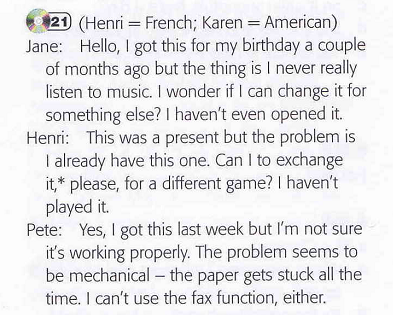 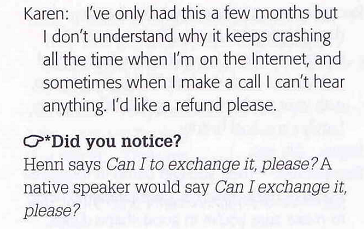 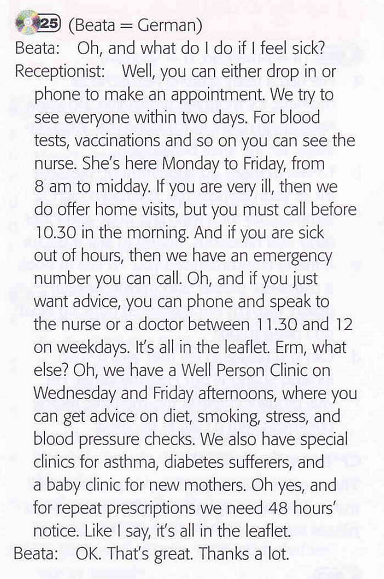 A   to make a complaintB   to offer a different point of viewC   to encourage people to watch more TVD   to persuade people to not use the InternetWhat do we learn about the writer's opinion of TV?1234567891011121314151617181920212223242526272829303132333435363738394041424344454647484950